GULBENES NOVADA  PAŠVALDĪBAS DOMES LĒMUMSGulbenēPar Gulbenes novada bāriņtiesas priekšsēdētāja iecelšanu uz noteiktu laikuSaskaņā ar Gulbenes novada pašvaldības 2024.gada 9.janvāra rīkojumu Nr.GND/7.22/24/3 “Par atklāta konkursa pretendentu atlases vērtēšanas komisijas izveidošanu” izsludinātajā konkursā uz Gulbenes novada bāriņtiesas priekšsēdētāja amatu uz noteiktu laiku pieteikumus iesniedza pieci pretendenti. Izvērtējot visu pretendentu iesniegtos pieteikumus, tiem pievienotos dokumentus un uzklausot pretendentus darba intervijās, pretendentu atlases vērtēšanas komisija 2024.gada 14.februārī komisijas sēdē nolēma virzīt Saulcerīti Indričevu iecelšanai amatā tuvākajā Gulbenes novada pašvaldības domes sēdē, pirms tam pārliecinoties par personas atbilstību Bāriņtiesu likuma 9.panta piektajā daļā un 11.pantā minētajām prasībām.Pamatojoties uz Pašvaldību likuma 10.panta pirmās daļas 10.punktu, kas nosaka, ka dome ir tiesīga izlemt ikvienu pašvaldības kompetences jautājumu; tikai domes kompetencē ir iecelt amatā un atbrīvot no tā pašvaldības iestāžu vadītājus, kā arī citas amatpersonas normatīvajos aktos paredzētajos gadījumos, Bāriņtiesu likuma 9.panta pirmo un piekto daļu, 10.panta pirmo daļu un 11.pantu un Gulbenes novada bāriņtiesas priekšsēdētāja amata pretendentu atlases vērtēšanas komisijas ieteikumu, atklāti balsojot: ar 9 balsīm "Par" (Aivars Circens, Guna Švika, Gunārs Ciglis, Intars Liepiņš, Ivars Kupčs, Lāsma Gabdulļina, Mudīte Motivāne, Normunds Audzišs, Normunds Mazūrs), "Pret" – 1 (Guna Pūcīte), "Atturas" – 3 (Anatolijs Savickis, Andis Caunītis, Atis Jencītis), "Nepiedalās" – 2 (Ainārs Brezinskis, Daumants Dreiškens),, Gulbenes novada pašvaldības dome NOLEMJ:IECELT Saulcerīti Indričevu, Gulbenes novada bāriņtiesas priekšsēdētāja amatā uz noteiktu laiku no 2024.gada 1.marta.UZDOT Gulbenes novada pašvaldības izpilddirektorei Antrai Sprudzānei noslēgt ar Saulcerīti Indričevu darba līgumu uz noteiktu laiku, nosakot pārbaudes laiku 1 (vienu) mēnesi.UZDOT Gulbenes novada Centrālās pārvaldes Juridiskās un  personālvadības nodaļai informēt Valsts ieņēmumu dienestu par valsts amatpersonas statusu šā lēmuma 1.punktā minētajai personai.  Gulbenes novada pašvaldības domes  priekšsēdētājs 				A.Caunītis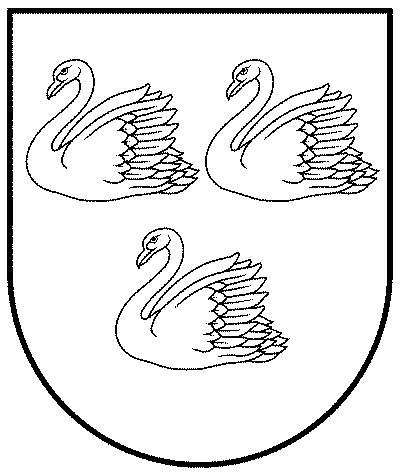 GULBENES NOVADA PAŠVALDĪBAReģ.Nr.90009116327Ābeļu iela 2, Gulbene, Gulbenes nov., LV-4401Tālrunis 64497710, mob.26595362, e-pasts: dome@gulbene.lv, www.gulbene.lv2024.gada 29.februārīNr. GND/2024/88(protokols Nr.6; 38.p.)